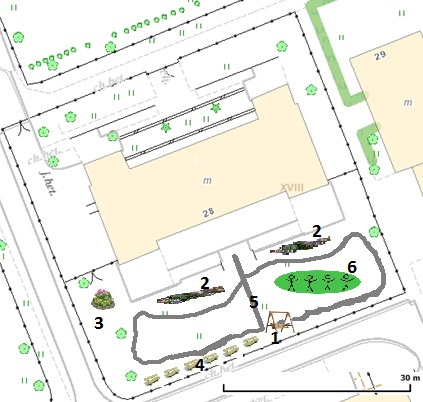 Projektowana huśtawka wieloosobowa.Rabatki istniejące.Istniejący klomb – rabata.Projektowane ławki.Projektowane alejki utwardzone.Wolna zielona przestrzeń do zabaw i występów.